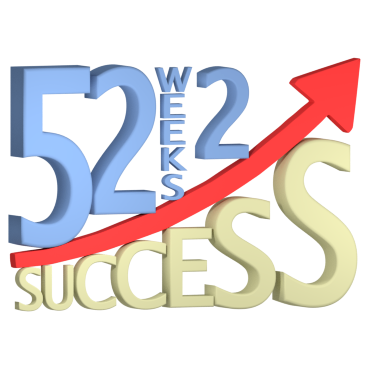 52 Weeks to SuccessC. A. ProgramBenchmark 11            Helping Build Your Doctor’s PracticeChecklistBefore completing the following, how would I rate myself on the use of the content of this Benchmark?  (1 – 10 scale) _____________ How can I apply these ideas/procedures to my C.A. role? _____________________________________________________________________________________________________________________________________________________________________What can I do to help build this practice?1._____________________________________________________2._____________________________________________________3._____________________________________________________What am I going to do immediately to build my confidence in speaking to people about Chiropractic? 1.__________________________________________________________________________2.__________________________________________________________________________3.__________________________________________________________________________           5.  Have I completed each learning objective in this Benchmark?    Yes       No	If not, I will complete it by ___________________________					date